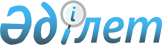 О внесении изменений в решение маслихата Аккайынского района Северо-Казахстанской области от 24 декабря 2018 года № 27-1 "Об утверждении бюджета Аккайынского района на 2019-2021 годы"Решение маслихата Аккайынского района Северо-Казахстанской области от 29 июля 2019 года № 32-1. Зарегистрировано Департаментом юстиции Северо-Казахстанской области 30 июля 2019 года № 5506
      В соответствии с пунктами 1, 5 статьи 109 Бюджетного кодекса Республики Казахстан от 4 декабря 2008 года, статьей 6 Закона Республики Казахстан от 23 января 2001 года "О местном государственном управлении и самоуправлении в Республике Казахстан" маслихат Аккайынского района Северо-Казахстанской области РЕШИЛ:
      1. Внести в решение маслихата Аккайынского района Северо-Казахстанской области "Об утверждении бюджета Аккайынского района на 2019-2021 годы" от 24 декабря 2018 года № 27-1 (опубликовано 10 января 2019 года в Эталонном контрольном банке нормативных правовых актов Республики Казахстан в электронном виде, зарегистрировано в Реестре государственной регистрации нормативных правовых актов под № 5119) следующие изменения:
      пункт 1 изложить в следующей редакции:
      "1. Утвердить бюджет Аккайынского района на 2019 - 2021 годы согласно приложениям 1, 2 и 3 к настоящему решению соответственно, в том числе на 2019 год в следующих объемах:
      1) доходы – 4778714,6 тысяч тенге:
      налоговые поступления - 550213 тысяч тенге;
      неналоговые поступления – 12149 тысяч тенге;
      поступления от продажи основного капитала – 33300,1 тысяч тенге;
      поступления трансфертов – 4183052,5 тысяч тенге;
      2) затраты – 4785215,9 тысяч тенге;
      3) чистое бюджетное кредитование – 24897 тысяч тенге:
      бюджетные кредиты - 37875 тысяч тенге;
      погашение бюджетных кредитов – 12978 тысяч тенге;
      4) сальдо по операциям с финансовыми активами - 0 тысяч тенге:
      приобретение финансовых активов - 0 тысяч тенге;
      поступления от продажи финансовых активов государства - 0 тысяч тенге;
      5) дефицит (профицит) бюджета - - 31398,3 тысяч тенге;
      6) финансирование дефицита (использование профицита) бюджета – 31398,3 тысяч тенге:
      поступление займов - 37875 тысяч тенге;
      погашение займов – 12978 тысяч тенге;
      используемые остатки бюджетных средств – 6501,3 тысяч тенге.";
      пункт 11 изложить в следующей редакции:
      "11. Утвердить резерв местного исполнительного органа района на 2019 год в сумме 15 тысяч тенге.";
      приложения 1, 6 к указанному решению изложить в новой редакции согласно приложениям 1, 2 к настоящему решению.
      2. Настоящее решение вводится в действие с 1 января 2019 года. Бюджет Аккайынского района на 2019 год
      Продолжение таблицы Объемы финансирования на 2019 год по аппаратам акимов сельских округов
      продолжение таблицы
					© 2012. РГП на ПХВ «Институт законодательства и правовой информации Республики Казахстан» Министерства юстиции Республики Казахстан
				Приложение 1 к решению маслихата Аккайынского района Северо-Казахстанской области от 29 июля 2019 года № 32-1Приложение 1 к решению маслихата Аккайынского района Северо-Казахстанской области от 24 декабря 2018 года № 27-1
Категория
Класс
Подкласс
Наименование
Сумма, тысяч тенге
1) Доходы
4778714,6
1
Налоговые поступления
550213
01
Подоходный налог
24577
2
Индивидуальный подоходный налог
24577
03
Социальный налог
165875
1
Социальный налог
165875
04
Налоги на собственность
282966
1
Налоги на имущество
248965
3
Земельный налог
3315
4
Налог на транспортные средства 
22779
5
Единый земельный налог
7 907
05
Внутренние налоги на товары, работы и услуги
72684
2
Акцизы
2162
3
Поступления за использование природных и других ресурсов
61730
4
Сборы за ведение предпринимательской и профессиональной деятельности
8792
08
Обязательные платежи, взимаемые за совершение юридически значимых действий и (или) выдачу документов уполномоченными на то государственными органами или должностными лицами
4111
1
Государственная пошлина 
4111
2
Неналоговые поступления
12149
01
Доходы от государственной собственности
7517
5
Доходы от аренды имущества, находящегося в государственной собственности
6517
9
Прочие доходы от государственной собственности
1000
06
Прочие неналоговые поступления
4632
1
Прочие неналоговые поступления
4632
3
Поступления от продажи основного капитала
33300,1
03
Продажа земли и нематериальных активов
33300,1
1
Продажа земли 
33300,1
4
Поступления трансфертов 
4183052,5
02
Трансферты из вышестоящих органов государственного управления
4183052,5
2
Трансферты из областного бюджета
4183052,5
Функциональная группа
Администратор бюджетных программ
Программа
Наименование
Сумма, тысяч тенге
2) Затраты
4785215,9
01
Государственные услуги общего характера
329593
112
Аппарат маслихата района (города областного значения)
30610
001
Услуги по обеспечению деятельности маслихата района (города областного значения)
30110
003
Капитальные расходы государственного органа
500
122
Аппарат акима района (города областного значения)
86610
001
Услуги по обеспечению деятельности акима района (города областного значения)
85635
003
Капитальные расходы государственного органа
975
123
Аппарат акима района в городе, города районного значения, поселка, села, сельского округа
141118
001
Услуги по обеспечению деятельности акима района в городе, города районного значения, поселка, села, сельского округа
138349
022
Капитальные расходы государственного органа
2769
459
Отдел экономики и финансов района (города областного значения)
2092
003
Проведение оценки имущества в целях налогообложения
1107
010
Приватизация, управление коммунальным имуществом, постприватизационная деятельность и регулирование споров, связанных с этим
985
495
Отдел архитектуры, строительства, жилищно-коммунального хозяйства, пассажирского транспорта и автомобильных дорог района (города областного значения)
23263
001
Услуги по реализации государственной политики на местном уровне в области архитектуры, строительства, жилищно-коммунального хозяйства, пассажирского транспорта и автомобильных дорог 
22963
003
Капитальные расходы государственного органа
300
459
Отдел экономики и финансов района (города областного значения)
45900
001
Услуги по реализации государственной политики в области формирования и развития экономической политики, государственного планирования, исполнения бюджета и управления коммунальной собственностью района (города областного значения)
24758
113
Целевые текущие трансферты из местных бюджетов
21142
02
Оборона
6684
122
Аппарат акима района (города областного значения)
6684
005
Мероприятия в рамках исполнения всеобщей воинской обязанности
5684
006
Предупреждение и ликвидация чрезвычайных ситуаций масштаба района (города областного значения)
500
007
Мероприятия по профилактике и тушению степных пожаров районного (городского) масштаба, а также пожаров в населенных пунктах, в которых не созданы органы государственной противопожарной службы
500
04
Образование
2760482,4
464
Отдел образования района (города областного значения)
154012
009
Обеспечение деятельности организаций дошкольного воспитания и обучения
96888
040
Реализация государственного образовательного заказа в дошкольных организациях образования 
57124
464
Отдел образования района (города областного значения)
2081442
003
Общеобразовательное обучение 
2020693
006
Дополнительное образование для детей 
60749
465
Отдел физической культуры и спорта района (города областного значения)
23130
017
Дополнительное образование для детей и юношества по спорту
23130
464
Отдел образования района (города областного значения)
501898,4
001
Услуги по реализации государственной политики на местном уровне в области образования 
16466
005
Приобретение и доставка учебников, учебно-методических комплексов для государственных учреждений образования района (города областного значения)
35190
012
Капитальные расходы государственного органа
165
015
Ежемесячные выплаты денежных средств опекунам (попечителям) на содержание ребенка-сироты (детей-сирот), и ребенка (детей), оставшегося без попечения родителей
7170
022
Выплата единовременных денежных средств казахстанским гражданам, усыновившим (удочерившим) ребенка (детей)-сироту и ребенка (детей), оставшегося без попечения родителей 
387
023
Методическая работа
15643
029
Обследование психического здоровья детей и подростков и оказание психолого-медико-педагогической консультативной помощи населению
17985
067
Капитальные расходы подведомственных государственных учреждений и организаций
408892,4
06
Социальная помощь и социальное обеспечение
524158
451
Отдел занятости и социальных программ района (города областного значения)
160528
005
Государственная адресная социальная помощь
160528
464
Отдел образования района (города областного значения)
6060
030
Содержание ребенка (детей), переданного патронатным воспитателям
6060
451
Отдел занятости и социальных программ района (города областного значения)
357570
002
Программа занятости
160373
007
Социальная помощь отдельным категориям нуждающихся граждан по решениям местных представительных органов
17380
010
Материальное обеспечение детей-инвалидов, воспитывающихся и обучающихся на дому
800
014
Оказание социальной помощи нуждающимся гражданам на дому
97951
023
Обеспечение деятельности центров занятости населения
36836
001
Услуги по реализации государственной политики на местном уровне в области обеспечения занятости и реализации социальных программ для населения
24256
011
Оплата услуг по зачислению, выплате и доставке пособий и других социальных выплат
700
050
Обеспечение прав и улучшение качества жизни инвалидов в Республике Казахстан
19274
07
Жилищно-коммунальное хозяйство
560730
495
Отдел архитектуры, строительства, жилищно-коммунального хозяйства, пассажирского транспорта и автомобильных дорог района (города областного значения)
556933
016
Функционирование системы водоснабжения и водоотведения
22048,4
058
Развитие системы водоснабжения и водоотведения в сельских населенных пунктах
310531
098
Приобретение жилья коммунального жилищного фонда
224353,6
123
Аппарат акима района в городе, города районного значения, поселка, села, сельского округа
3797
008
Освещение улиц населенных пунктов
3797
08
Культура, спорт, туризм и информационное пространство
213797
123
Аппарат акима района в городе, города районного значения, поселка, села, сельского округа
59586
006
Поддержка культурно-досуговой работы на местном уровне
59586
455
Отдел культуры и развития языков района (города областного значения)
34140
003
Поддержка культурно-досуговой работы
34140
465
Отдел физической культуры и спорта района (города областного значения)
20752
001
Услуги по реализации государственной политики на местном уровне в сфере физической культуры и спорта
10152
006
Проведение спортивных соревнований на районном (города областного значения) уровне
500
007
Подготовка и участие членов сборных команд района (города областного значения) по различным видам спорта на областных спортивных соревнованиях
10100
455
Отдел культуры и развития языков района (города областного значения)
52166
006
Функционирование районных (городских) библиотек
51325
007
Развитие государственного языка и других языков народа Казахстана
841
456
Отдел внутренней политики района (города областного значения)
11000
002
Услуги по проведению государственной информационной политики 
11000
455
Отдел культуры и развития языков района (города областного значения)
11656
001
Услуги по реализации государственной политики на местном уровне в области развития языков и культуры
11156
032
Капитальные расходы подведомственных государственных учреждений и организаций
500
456
Отдел внутренней политики района (города областного значения)
20247
001
Услуги по реализации государственной политики на местном уровне в области информации, укрепления государственности и формирования социального оптимизма граждан
13915
003
Реализация мероприятий в сфере молодежной политики
6332
495
Отдел архитектуры, строительства, жилищно-коммунального хозяйства, пассажирского транспорта и автомобильных дорог района (города областного значения)
4250
021
Развитие объектов спорта
4250
10
Сельское, водное, лесное, рыбное хозяйство, особо охраняемые природные территории, охрана окружающей среды и животного мира, земельные отношения
122339
462
Отдел сельского хозяйства района (города областного значения)
25202
001
Услуги по реализации государственной политики на местном уровне в сфере сельского хозяйства
25202
473
Отдел ветеринарии района (города областного значения)
69313
001
Услуги по реализации государственной политики на местном уровне в сфере ветеринарии
8618
005
Обеспечение функционирования скотомогильников (биотермических ям) 
1554
006
Организация санитарного убоя больных животных
300
007
Организация отлова и уничтожения бродячих собак и кошек
2296
008
Возмещение владельцам стоимости изымаемых и уничтожаемых больных животных, продуктов и сырья животного происхождения
2232
009
Проведение ветеринарных мероприятий по энзоотическим болезням животных
4779
010
Проведение мероприятий по идентификации сельскохозяйственных животных
3947
011
Проведение противоэпизоотических мероприятий
45587
463
Отдел земельных отношений района (города областного значения)
14818
001
Услуги по реализации государственной политики в области регулирования земельных отношений на территории района (города областного значения)
13566
003
Земельно-хозяйственное устройство населенных пунктов
200
006
Землеустройство, проводимое при установлении границ районов, городов областного значения, районного значения, сельских округов, поселков, сел
487
007
Капитальные расходы государственного органа
565
459
Отдел экономики и финансов района (города областного значения)
13006
099
Реализация мер по оказанию социальной поддержки специалистов
13006
12
Транспорт и коммуникации
97808,1
495
Отдел архитектуры, строительства, жилищно-коммунального хозяйства, пассажирского транспорта и автомобильных дорог района (города областного значения)
96633,1
023
Обеспечение функционирования автомобильных дорог 
96633,1
039
Субсидирование пассажирских перевозок по социально значимым городским (сельским), пригородным и внутрирайонным сообщениям
1 175
13
Прочие
29073
469
Отдел предпринимательства района (города областного значения)
9478
001
Услуги по реализации государственной политики на местном уровне в области развития предпринимательства 
9478
123
Аппарат акима района в городе, города районного значения, поселка, села, сельского округа
4655
040
Реализация мер по содействию экономическому развитию регионов в рамках Программы развития регионов до 2020 года 
4655
495
Отдел архитектуры, строительства, жилищно-коммунального хозяйства, пассажирского транспорта и автомобильных дорог района (города областного значения)
11145
043
Реализация мер по содействию экономическому развитию регионов в рамках Программы развития регионов до 2020 года
11145
459
Отдел экономики и финансов района (города областного значения)
3795
012
Резерв местного исполнительного органа района (города областного значения) 
15
026
Целевые текущие трансферты бюджетам города районного значения, села, поселка, сельского округа на повышение заработной платы отдельных категорий гражданских служащих, работников организаций, содержащихся за счет средств государственного бюджета, работников казенных предприятий
839
066
Целевые текущие трансферты бюджетам города районного значения, села, поселка, сельского округа на повышение заработной платы отдельных категорий административных государственных служащих
2941
14
Обслуживание долга
15
459
Отдел экономики и финансов района (города областного значения)
15
021
Обслуживание долга местных исполнительных органов по выплате вознаграждений и иных платежей по займам из областного бюджета
15
15
Трансферты
140536,4
459
Отдел экономики и финансов района (города областного значения)
140536,4
006
Возврат неиспользованных (недоиспользованных) целевых трансфертов
5,4
024
Целевые текущие трансферты из нижестоящего бюджета на компенсацию потерь вышестоящего бюджета в связи с изменением законодательства
113187
038
Субвенции
22218
051
Трансферты органам местного самоуправления
5126
3) Чистое бюджетное кредитование
24897
Бюджетные кредиты
37875
10
Сельское, водное, лесное, рыбное хозяйство, особо охраняемые природные территории, охрана окружающей среды и животного мира, земельные отношения
37875
459
Отдел экономики и финансов района (города областного значения)
37875
018
Бюджетные кредиты для реализации мер социальной поддержки специалистов
37875
Категория
Класс
Подкласс
Наименование
Сумма, тысяч тенге
5
Погашение бюджетных кредитов
12978
01
Погашение бюджетных кредитов
12978
1
Погашение бюджетных кредитов, выданных их государственного бюджета
12978
4) Сальдо по операциям с финансовыми активами
0
Приобретение финансовых активов
0
6
Поступления от продажи финансовых активов государства
0
01
Поступления от продажи финансовых активов государства
0
1
Поступления от продажи финансовых активов внутри страны
0
5) Дефицит (профицит) бюджета
-31398,3
6) Финансирование дефицита (использование профицита) бюджета
31398,3
7
Поступления займов
37875
01
Внутренние государственные займы
37875
2
Договоры займа
37875
Функциональная группа
Администратор бюджетных программ
Программа
Наименование
Сумма, тысяч тенге
16
Погашение займов
12978
459
Отдел экономики и финансов района (города областного значения)
12978
005
Погашение долга местного исполнительного органа перед вышестоящим бюджетом
12978
Категория
Класс
Подкласс
Наименование
Сумма, тысяч тенге
8
Используемые остатки бюджетных средств
6501,3
01
Остатки бюджетных средств
6501,3
1
Свободные остатки бюджетных средств
6501,3Приложение 2 к решению маслихата Аккайынского района Северо-Казахстанской областиот 29 июля 2019 года № 32-1Приложение 6 к решению маслихата Аккайынского района Северо-Казахстанской области от 24 декабря 2018 года № 27-1
п/п
Наименование администратора 
01

Государственные услуги общего характера
01

Государственные услуги общего характера
п/п
Наименование администратора 
Администратор бюджетных программ 123
Администратор бюджетных программ 123
п/п
Наименование администратора 
Программа 001

"Услуги по обеспечению деятельности акима района в городе, города районного значения, поселка, села, сельского округа"
Программа 022

"Капитальные расходы государственного органа"
1
2
3
4
1
Коммунальное государственное учреждение "Аппарат акима Аралагашского сельского округа Аккайынского района Северо-Казахстанской области"
16038
300
2
Коммунальное государственное учреждение "Аппарат акима Астраханского сельского округа Аккайынского района Северо-Казахстанской области"
13335
300
3
Коммунальное государственное учреждение "Аппарат акима Власовского сельского округа Аккайынского района Северо-Казахстанской области"
15543
369
4
Коммунальное государственное учреждение "Аппарат акима Григорьевского сельского округа Аккайынского района Северо-Казахстанской области"
13017
300
5
Коммунальное государственное учреждение "Аппарат акима Ивановского сельского округа Аккайынского района Северо-Казахстанской области"
14173
300
6
Коммунальное государственное учреждение "Аппарат акима Лесного сельского округа Аккайынского района Северо-Казахстанской области"
17941
300
7
Коммунальное государственное учреждение "Аппарат акима Полтавского сельского округа Аккайынского района Северо-Казахстанской области"
15205
300
8
Коммунальное государственное учреждение "Аппарат акима Черкасского сельского округа Аккайынского района Северо-Казахстанской области"
17852
300
9
Коммунальное государственное учреждение "Аппарат акима сельского округа Шагалалы Аккайынского района Северо-Казахстанской области"
15245
300
138349
2769
07

Жилищно-коммунальное хозяйство
08

Культура, спорт, туризм и информационное пространство
13

Прочие
Всего, тысяч тенге
"Аппарат акима района в городе, города районного значения, поселка, села, сельского округа" 
"Аппарат акима района в городе, города районного значения, поселка, села, сельского округа" 
"Аппарат акима района в городе, города районного значения, поселка, села, сельского округа" 
Всего, тысяч тенге
Программа 008 "Освещение улиц населенных пунктов"
Программа 006 "Поддержка культурно-досуговой работы на местном уровне
Программа 040 "Реализация мер по содействию экономическому развитию регионов в рамках Программы развития регионов до 2020 года"
Всего, тысяч тенге
5
6
7
8
388
6183
797
23706
650
7038
525
21848
365
10661
593
27531
443
9291
0
23051
387
0
0
14860
563
8061
560
27425
0
8881
560
24946
574
0
620
19346
427
9471
1000
26443
3797
59586
4655
209156